1. Результаты освоения курса внеурочной деятельности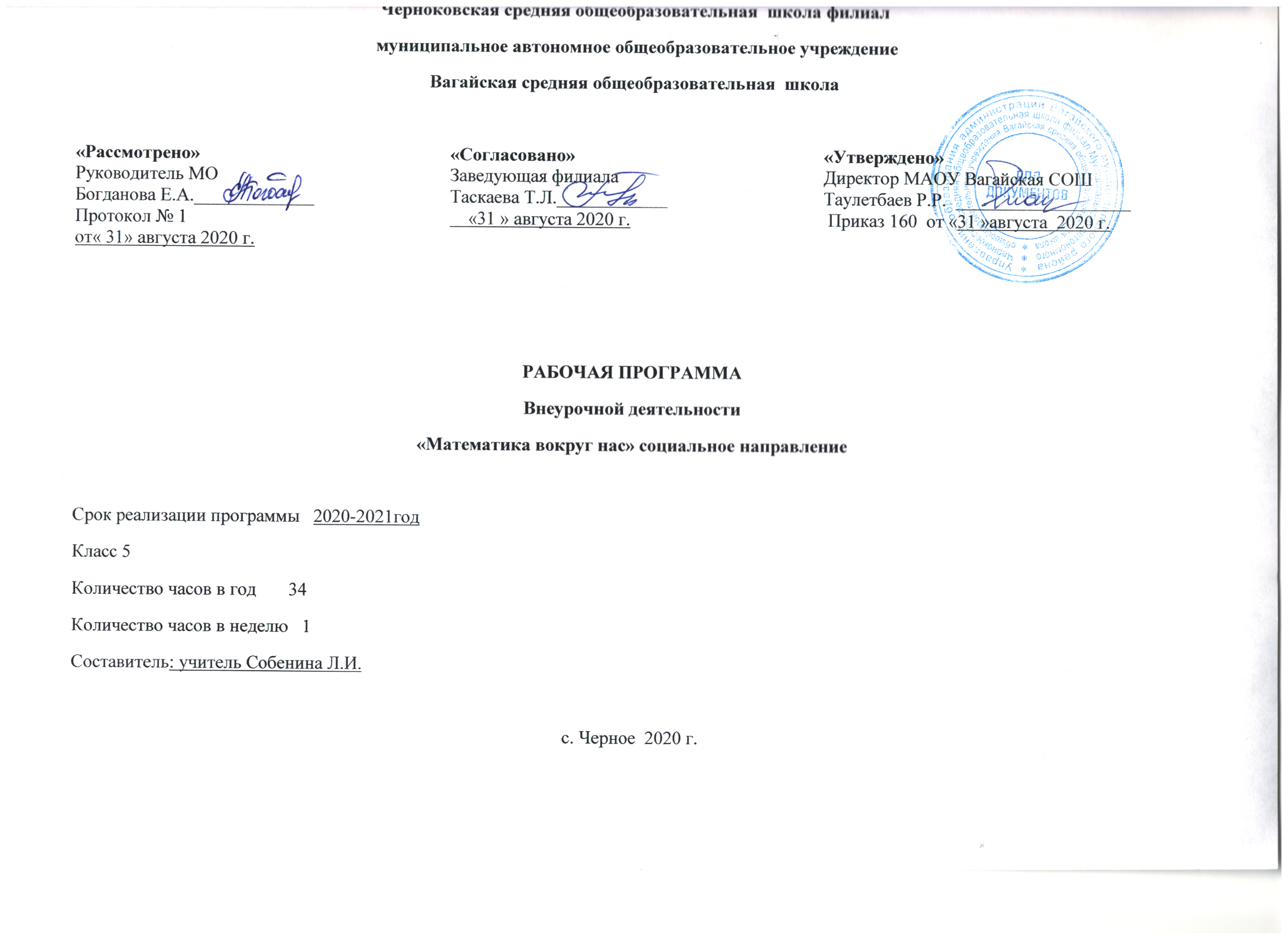 Личностныеспособность к эмоциональному восприятию математических объектов, рассуждений, решений задач, рассматриваемых проблем;умение строить речевые конструкции (устные и письменные) с использованием изученной терминологии и символики, понимать смысл поставленной задачи. Осуществлять перевод с естественного языка на математический и наоборот.Метапредметныеумение планировать свою деятельность при решении учебных математических задач, видеть различные стратегии решения задач, осознанно выбирать способ решения;умение работать с учебным математическим текстом (находить ответы на поставленные вопросы, выделять смысловые фрагменты);умение проводить несложные доказательные рассуждения, опираясь на изученные определения, свойства, признаки; распознавать верные и неверные утверждения; иллюстрировать примерами изученные понятия и факты; опровергать с помощью контрпримеров неверные утверждения;умение действовать в соответствии с предложенным алгоритмом, составлять несложные алгоритмы вычислений и построений;применение приёмов самоконтроля при решении учебных задач;умение видеть математическую задачу в несложных практических ситуациях.Предметныевладение базовым понятийным аппаратом по основным разделам содержания;владение навыками вычислений с натуральными числами, обыкновенными и десятичными дробями, положительными и отрицательными числами;умение решать текстовые задачи арифметическим способом, используя различные стратегии и способы рассуждения;усвоение на наглядном уровне знаний о свойствах плоских и пространственных фигур; приобретение навыков их изображения; умение использовать геометрический язык для описания предметов окружающего мира;приобретение опыта измерения длин отрезков, величин углов, вычисления площадей и объёмов; понимание идеи измерение длин площадей, объёмов;знакомство с идеями равенства фигур, симметрии; умение распознавать и изображать равные и симметричные фигуры;умение проводить несложные практические расчёты (включающие вычисления с процентами, выполнение необходимых измерений, использование прикидки и оценки);понимание и использование информации, представленной в форме таблиц, столбчатой и круговой диаграммы;умение решать простейшие комбинаторные задачи перебором возможных вариантов.12) вычислительные навыки: умение применять вычислительные навыки при решении практических задач, бытовых, кулинарных и других расчетах.13) геометрические навыки: умение рассчитать площадь, периметр при решении практических задач на составление сметы на ремонт помещений, задачи связанные с дизайном.14) анализировать и осмысливать текст задачи; моделировать условие с помощью схем, рисунков; строить логическую цепочку рассуждений; критически оценивать полученный ответ;15) решать задачи из реальной практики, используя при необходимости калькулятор;16) извлекать необходимую информацию из текста, осуществлять самоконтроль;17) извлекать информацию из таблиц и диаграмм, выполнять вычисления по табличным данным;18) строить речевые конструкции;20) изображать геометрические фигура с помощью инструментов иот руки, на клетчатой бумаге, вычислять площади фигур, уметьвыполнять расчеты по ремонту квартиры, комнаты, участка земли и др.;21) выполнять вычисления с реальными данными;
2. Содержание курса внеурочной деятельности с указанием форм организации и видов деятельностиПлощадь.Вводное занятие. Математика вокруг нас.  Понятие площади фигур ( прямоугольник, квадрат, треугольник). Нахождение площадей на конкретных примерах ( пол, стены, крыша).Площадь. Практическое применение.   Нахождение площади в решении задач, по заданному чертежу, плану помещения.Выполнять практико - ориентированные задания на нахождение площади. Вычислять площади фигур, составленных из прямоугольников. Находить приближённое значение площади фигур, разбивая их на единичные квадраты. Геометрия на клетчатой бумаге.Вид деятельности. Практическая работа, работа с раздаточным материалом.Форма организации занятий. Групповая, коллективная, индивидуальная.Объём.Понятие объёма. Отыскание объёма прямоугольного параллелепипеда. Нахождение объёма на конкретных примерах (класс, комната, здание школы и т.д.). Нахождение объёма в решении задач, по заданному чертежу.Решение практических задач на конкретных примерах и по заданным условиям (объём жидкости, зависимость объёма от площади основания и др.).  Решение практических задач, на отыскание объёма.Вид деятельности.Практическая работа, работа с раздаточным материалом.Форма организации занятий.  Групповая, коллективная, индивидуальная.Диаграммы. Графики. Таблицы.Правила чтения информации, представленной графически. Составление простейших графиков по заданным условиям.Чтение графиков. Представление информации в виде графиков. Понятие диаграммы. Виды диаграмм. Особенности составления диаграмм. Правила чтения диаграмм. Чтение диаграмм. Составление простейших диаграмм по заданным условиям. Решение задач представленных в виде таблицы. Выделение главного в условии задачи. Табличное представление информации.Вид деятельности. Раздаточный материал, представление информации в различных формах.Форма организации занятий.Групповая работа.Переливания и взвешивания.Задачи на переливание из одной емкости в другую при разных условиях. Минимальное количество взвешиваний для угадывания фальшивых монет при разных условиях. Методы решения.Вид деятельности.Раздаточный материал, презентация.Форма организации работы.Групповая и индивидуальная работа.Процент.Понятие процента. История появления процента. Решение практических задач на проценты (скидки в магазине, налог, наценка на товары и т.д.) и части ( голоса на выборах, деревья в парке и т.д.). Решение практических задач.Решение практических задач ( варенья, соленья и т.д.). Особенности таких задач. Соотношения и пропорции. Кулинарные задачи. Задачи на смеси.Вид деятельности.Раздаточный материал, решение практических задач, составление самодельной кулинарной книги.Форма организации занятий.Групповая и индивидуальная работа, игра.Круги Эйлера. Их применение.Кто такой Эйлер. Применение кругов Эйлера для решения логических задач. Изображение условия задач в виде кругов Эйлера. Истинность высказываний и круги Эйлера.Вид деятельности.Раздаточный материал, решение логических задач.Форма организации занятий. Групповая  и коллективная работа.Задачи на разрезание и склеивание.Кто такой Мебиус. Задачи на разрезание и склеивание бумажных полосок .Лист Мебиуса.Вид деятельности.Моделирование объекта с использованием бумаги.Форма организации.Практическая работа.Коммунальные услуги. Питание.Основные понятия. Виды услуг. Расчет стоимости коммунальных услуг своей семьи. Решение задач, связанных с коммунальными расчетами. Расчет расходов своей семьи на питание. Решение задач, связанных с питанием.Вид деятельности.Расчет стоимости коммунальных услуг своей семьи, расчет расходов на питание.Форма организации занятий.Индивидуальная работа. Творческая работа «Листок о здоровом питании».3.Тематическое  планирование.Приложение1Календарно-тематическое планированиеТемаКоличество часовВводное занятие. Математика вокруг нас.1Площадь. Нахождение площадей на конкретных примерах1Вычислять площади фигур, составленных из прямоугольников. 1Находить приближённое значение площади фигур, разбивая их на единичные квадраты.1Геометрия на клетчатой бумаге.1Геометрия на клетчатой бумаге.1Объём. Отыскание объёма прямоугольного параллелепипеда1Нахождение объёма в решении задач, по заданному чертежу.1Нахождение объёма в решении задач, по заданному чертежу.1Решение практических задач на конкретных примерах и по заданным условиям (объём жидкости, зависимость объёма от площади основания.)1Решение практических задач, на отыскание объёма.1Правила чтения информации, представленной графически. Составление простейших графиков по заданным условиям. Чтение графиков.1Представление информации в виде диаграмм.1Табличное представление информации.1Задачи на переливание из одной емкости в другую при разных условиях.1Минимальное количество взвешиваний для угадывания фальшивых монет при разных условиях. 1Понятие процента. История появления процента.1Соотношения и пропорции. Кулинарные задачи.1Особенности таких задач. Задачи на смеси.1Кто такой Эйлер. Применение кругов Эйлера для решения логических задач. 1Изображение условия задач в виде кругов Эйлера. 1Истинность высказываний и круги Эйлера.1Задачи на разрезание и склеивание. Кто такой Мебиус.2Задачи на разрезание и склеивание бумажных полосок. Лист Мебиуса.2Основные понятия. Виды услуг. Расчет стоимости коммунальных услуг своей семьи. 1Решение задач, связанных с коммунальными расчетами.1Расчет расходов своей семьи на питание. Решение задач, связанных с питанием.6Итого  34                                            № п\пДатаДатаТема занятия№ п\ппланфактТема занятияПлощадь Площадь Площадь Площадь 1Вводное занятие. Математика вокруг нас.2Площадь. Нахождение площадей на конкретных примерах3Вычислять площади фигур, составленных из прямоугольников. 4Находить приближённое значение площади фигур, разбивая их на единичные квадраты.5Геометрия на клетчатой бумаге.6Геометрия на клетчатой бумаге.ОбъёмОбъёмОбъёмОбъём7Объём. Отыскание объёма прямоугольного параллелепипеда8Нахождение объёма в решении задач, по заданному чертежу.9Нахождение объёма в решении задач, по заданному чертежу.10Решение практических задач на конкретных примерах и по заданным условиям (объём жидкости, зависимость объёма от площади основания.)11Решение практических задач, на отыскание объёма.Диаграммы. Графики. Таблицы.Диаграммы. Графики. Таблицы.Диаграммы. Графики. Таблицы.Диаграммы. Графики. Таблицы.12Правила чтения информации, представленной графически. Составление простейших графиков по заданным условиям. Чтение графиков.13Представление информации в виде диаграмм.14Табличное представление информации.Переливания и взвешивания.Переливания и взвешивания.Переливания и взвешивания.Переливания и взвешивания.15Задачи на переливание из одной емкости в другую при разных условиях.16Минимальное количество взвешиваний для угадывания фальшивых монет при разных условиях. Процент.Процент.Процент.Процент.17Понятие процента. История появления процента.18Соотношения и пропорции. Кулинарные задачи.19Особенности таких задач. Задачи на смеси.Круги Эйлера.Круги Эйлера.Круги Эйлера.Круги Эйлера.20Кто такой Эйлер. Применение кругов Эйлера для решения логических задач. 21Изображение условия задач в виде кругов Эйлера. 22Истинность высказываний и круги Эйлера.Задачи на разрезание и склеивание.Задачи на разрезание и склеивание.Задачи на разрезание и склеивание.Задачи на разрезание и склеивание.23Задачи на разрезание и склеиваниеКто такой Мебиус.24Задачи на разрезание и склеивание. Кто такой Мебиус.25Задачи на разрезание и склеивание бумажных полосок. Лист Мебиуса.26Задачи на разрезание и склеивание бумажных полосок. Лист Мебиуса.Коммунальные услуги. Питание. Коммунальные услуги. Питание. Коммунальные услуги. Питание. Коммунальные услуги. Питание. 27Основные понятия. Виды услуг. Расчет стоимости коммунальных услуг своей семьи. 28Решение задач, связанных с коммунальными расчетами.29Расчет расходов своей семьи на питание. Решение задач, связанных с питанием.30Расчет расходов своей семьи на питание. Решение задач, связанных с питанием.31Расчет расходов своей семьи на питание. Решение задач, связанных с питанием.32Расчет расходов своей семьи на питание. Решение задач, связанных с питанием.33Расчет расходов своей семьи на питание. Решение задач, связанных с питанием.34Расчет расходов своей семьи на питание. Решение задач, связанных с питанием.